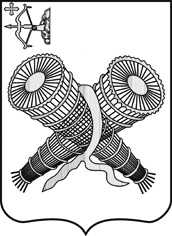 АДМИНИСТРАЦИЯ ГОРОДА СЛОБОДСКОГОКИРОВСКОЙ ОБЛАСТИПОСТАНОВЛЕНИЕ17.01.2019									                              № 79г. Слободской Кировской областиО внесении изменений в постановление администрации города Слободского от 30.12.2013 №310На основании постановления администрации города Слободского от 28.08.2013 № 176 «О разработке, реализации и оценке эффективности реализации муниципальных программ на территории муниципального образования «город Слободской» администрация города Слободского ПОСТАНОВЛЯЕТ:1. В постановление администрации города Слободского от 30.12.2013 № 310 «Об утверждении муниципальной подпрограммы «Поддержка и развитие малого и среднего предпринимательства в городе Слободском» на 2014 – 2021 годы» (далее – Подпрограмма) внести следующие изменения:1.1. Раздел «Объёмы ассигнований подпрограммы» паспорта Подпрограммы изложить в новой редакции:1.2. Приложение № 2 к Подпрограмме изложить в новой редакции. Прилагается.2. Контроль за выполнением постановления возложить на заместителя главы администрации города Слободского Щекурину Н.Г.3. Постановление вступает в силу со дня обнародования на официальном сайте администрации города Слободского.Глава города Слободского  		 И.В. ЖелваковаПриложение №2 к подпрограмме «Поддержка и развитие малого и среднего предпринимательства в городе Слободском» на  2014-2021 годы Прогнозная (справочная) оценка ресурсного обеспечения реализации муниципальной подпрограммы «Поддержка и развитие малого и среднего предпринимательства в городе Слободском» на 2014-2021 годы за счет всех источников финансированияУТВЕРЖДЕНпостановлением администрациигорода Слободского от 17.01.2019 № 79СОСТАВкомиссии по безопасности дорожного движения города Слободского________Объемы ассигнований  подпрограммыОбъем финансирования:бюджет  города – 656,7 тыс.рублейСтатусНаименование муниципальнойподпрограммыИсточники финансированияОценка расходов (тыс. рублей)Оценка расходов (тыс. рублей)Оценка расходов (тыс. рублей)Оценка расходов (тыс. рублей)Оценка расходов (тыс. рублей)Оценка расходов (тыс. рублей)Оценка расходов (тыс. рублей)Оценка расходов (тыс. рублей)СтатусНаименование муниципальнойподпрограммыИсточники финансирования2014год2015год2016год2017год2018год2019год2020 год2021годМуниципальная подпрограмма«Поддержка и развитие малого и среднего предпринимательства в городе Слободском» на 2014-2021 годывсего170,5137,799,5105,117,942,042,042,0Муниципальная подпрограмма«Поддержка и развитие малого и среднего предпринимательства в городе Слободском» на 2014-2021 годыобластной бюджет00000000Муниципальная подпрограмма«Поддержка и развитие малого и среднего предпринимательства в городе Слободском» на 2014-2021 годыбюджет города170,5137,799,5105,117,942,042,042,0ШАБАЛИНИван Олегович- заместитель главы администрации города Слободского – управляющий делами, председатель комиссииВАЙКУТИСПавел Олегович- первый заместитель главы администрации города Слободского, заместитель председателя комиссииЛУКИНААлла Валерьевна- главный специалист общего отдела администрации города Слободского, секретарь комиссииЧлены комиссии:БАЖИНВадим Александрович- депутат Слободской городской Думы (по согласованию)БУДИНМихаил Викторович- председатель Слободской городской Думы (по согласованию)ВЛАДИМИРОВМихаил Владимирович- старший государственный инспектор дорожного надзора ОГИБДД МО МВД России «Слободской» (по согласованию)КОПЫТОВАНаталья Юрьевна- главный специалист управления по делам ГО, ЧС, ЖКХ и благоустройства администрации города СлободскогоПЛОТНИКОВАндрей Геннадьевич- начальник управления по делам ГО, ЧС, ЖКХ и благоустройства администрации города Слободского РАКИТИНАлексей Анатольевич- начальник ОГИБДД МО МВД России «Слободской» (по согласованию)САЛТАНОВСергей Владимирович- инспектор по пропаганде ОГИБДД МО МВД России «Слободской» (по согласованию)